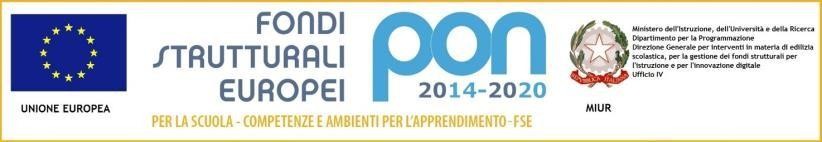 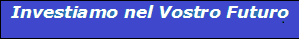 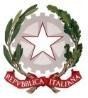 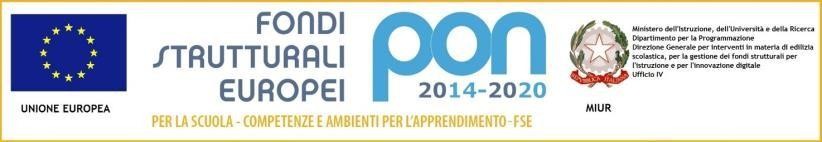 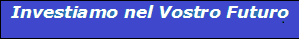 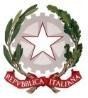 Ministero Dell’Istruzione, dell’Università e della RicercaCENTRO PROVINCIALE ISTRUZIONE ADULTI DI PORDENONESedi di Pordenone – Prata di Pordenone – San Vito al Tagliamento - SacileVia Concordia Sagittaria, 1 – PORDENONE - Tel. 0434231862 - Fax -0434231863C.F. 91088940936 cod. mecc. PNMM164001 Cod. Fatturazione: UFW67H pnmm164001@istruzione.it – pnmm164001@pec.istruzione.it - www.cpiapordenone.gov.itOGGETTO: Nomina Responsabile anagrafe unica delle stazione appaltante (RASA).IL DIRIGENTE SCOLASTICOVISTO	il D.Leg.vo D. Lgs n. 50 del 18/4/2016, modificato e integrato dal D.Lgsn. 56 del 19/4/2017, in attuazione delle direttive 2004/17/CE e 2004/18/CEE;VISTO	l’art. 33-ter, comma 2, del decreto legge n. 179/2012, inserito dalla legge di conversione n.221/2012 che demanda all’Autorità di stabilire con propria deliberazione le modalità operative e di funzionamento dell’Anagrafe Unica delle stazioni appaltanti;VISTO	il Comunicato del Presidente del 16 maggio 2013, pubblicato nella Gazzetta Ufficiale del 28/5/2013, in cui si stabilisce che le stazioni appaltanti, a partire dal 1° settembre 2013 e comunque entro il 31 dicembre 2013, dovranno comunicare il nominativo del responsabile, ai sensi della legge 241/90, il quale provvederà alla iniziale verifica o compilazione ed al successivo aggiornamento delle informazioni;VISTO	il Comunicato del Presidente del 28 ottobre 2013:assumeL’incarico di Responsabile dell'Anagrafe per la Stazione Appaltante (RASA) dell’Istituto CENTRO PROVINCIALE ISTRUZIONE ADULTI DI PORDENONE che avrà cura di aggiornare le informazioni dell'Anagrafe Unica delle Stazioni Appaltanti (AUSA) dal 01.09.2019 fino al 31.08.2020.IL DIRIGENTE SCOLASTICOProf.ssa Rossella QuatraroDocumento firmato digitalmenteProgetti finanziati da	SERVIZIO CORREGIONALI ALL’ESTERO E INTEGRAZIONE DEGLI IMMIGRATI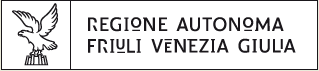 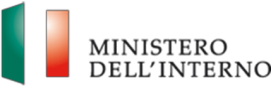 